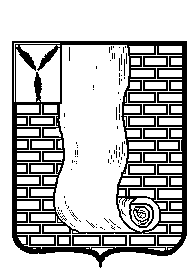 АДМИНИСТРАЦИЯКРАСНОАРМЕЙСКОГО МУНИЦИПАЛЬНОГО РАЙОНА  САРАТОВСКОЙ ОБЛАСТИРАСПОРЯЖЕНИЕ                                                                                  г. КрасноармейскО признании утратившим силу распоряжения администрации Красноармейского муниципального района Саратовской области от 21 марта 2023 года №201-р» В соответствии со статьей 48 федерального закона  от 6 октября 2023 года  №131-ФЗ «Об общих принципах организации местного самоуправления в Российской Федерации», на основании Устава Красноармейского муниципального района Саратовской области:Признать утратившим силу распоряжение администрации Красноармейского муниципального района Саратовской области от 21 марта 2023 года №201-р «О начале пожароопасного сезона 2023 на территории Красноармейского муниципального района».Организационно-контрольному отделу Красноармейского муниципального района Саратовской области опубликовать настоящее распоряжение путем размещения его на официальном сайте администрации Красноармейского муниципального района Саратовской области в информационно-телекоммуникационной сети «Интернет». Контроль за исполнением настоящего распоряжения оставляю за собой.Настоящее распоряжение вступает в силу со дня его подписания.Первый заместитель главы администрацииКрасноармейского муниципального района                                   Е.В. Наумоваот15 ноября 2023г. №823-рот15 ноября 2023г. №823-р